		KOOPJE voor een ZACHT prijsje	        Bentley Continental GT W12 Mulliner Zwart/ZwartJaar 2005   139000 KM   CO² 410 gr/kmMotor: 6.0Lit. Biturbo W12 cilinder 412 KWZwart metallicVierwielaandrijvingAutomatische 6-speed met schakelpeddelsLuchtvering met instelbare dempersInfotainment System navigatiesysteemXenonkoplamp met koplampreinigingssysteemKeyless-Go + Keyless EntryParkeerhulp PDC (voor + achter)Elektr. verstelbare stoelen met memory-functie bestuurder en voorpassagierBestuurder passagier elektrische lendensteunVolledig lederen interieurElektr. verstelbare lederen stuurwiel met multifunctionele + paddlesCruise controlVerwarmde zetelsMulti-zone climate controlAlarmsysteemServotronic besturingBandenspanningscontrolesysteemBinnenspiegel met automatisch dimmenDecoratieve inleg van fijn houtBoordcomputerAchterspoilerGespleten middenarmsteunElektr. achterklepEl. verstelbare stuurkolom met geheugenfunctieEl. Zijspiegel (verwarmd) en inklapbaarFollow-me-home functieLichtregeling (lichtsensor)Elektrische ramenThermische bescherming / getinte ruitenSpeaker phoneRegensensorFront-, zij- en gordijnairbagsABS, ESPTractie controlAlarmsysteemPrijs : 33.500,-€ en gratis levering         De wagen is in showroom conditie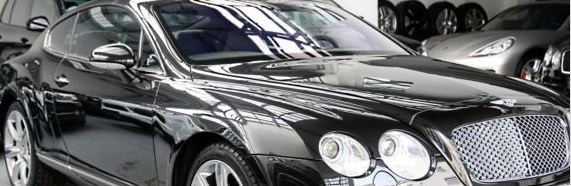 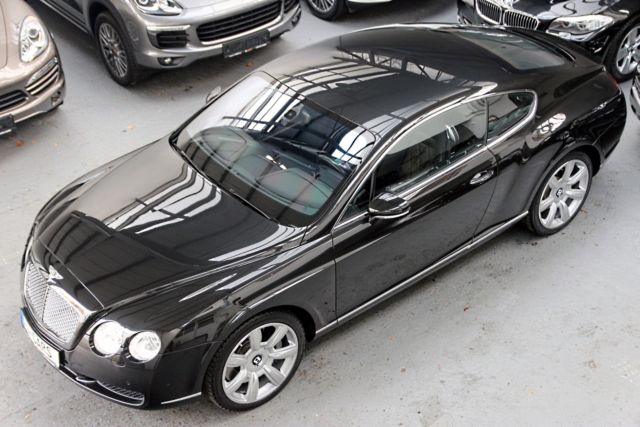 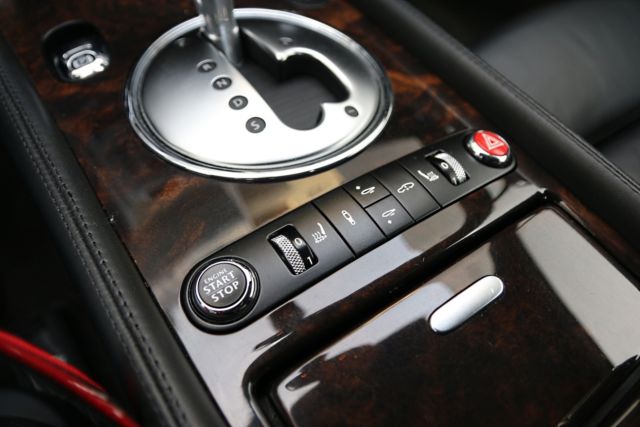 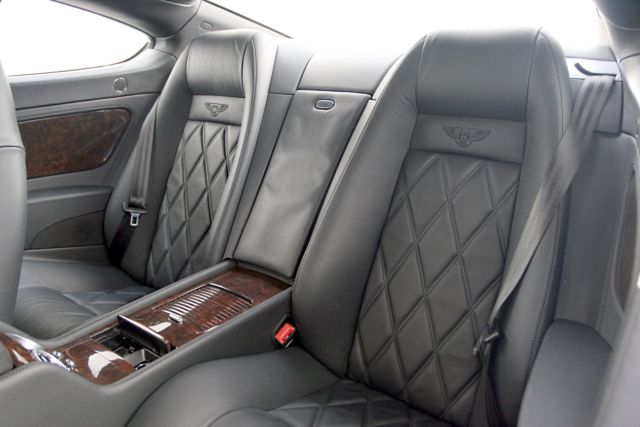 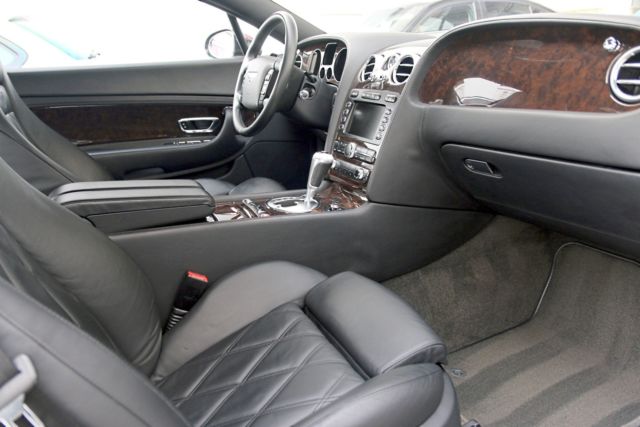 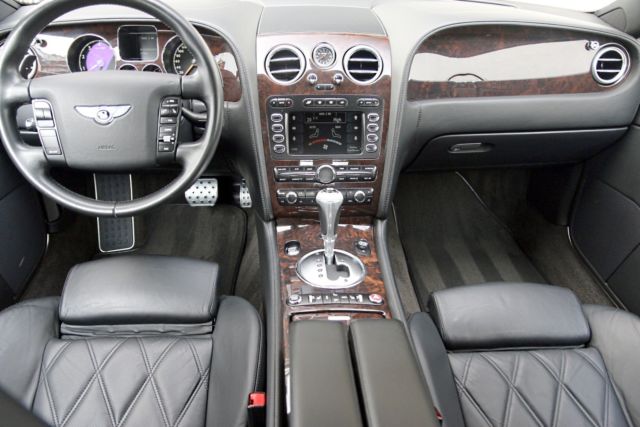 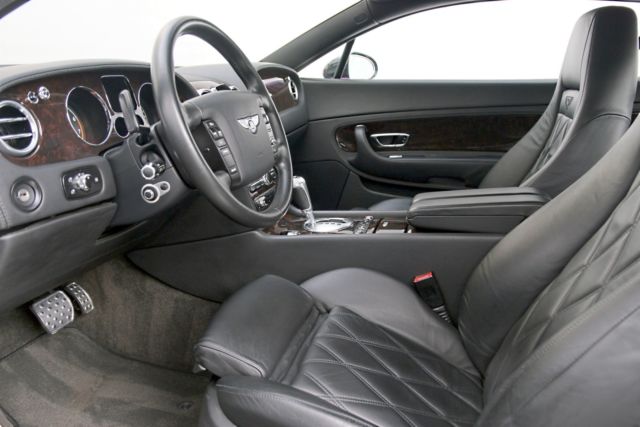 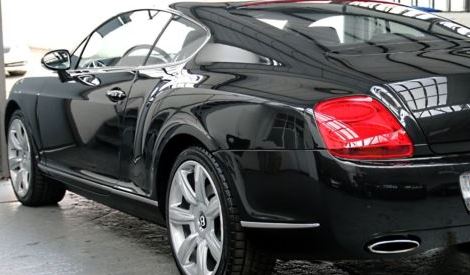 